BULLETIN D’ADHÉSION - SAISON 2023/2024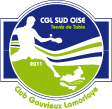 Pour adhérer au Club Gouvieux-Lamorlaye Sud Oise Tennis de Table (CGLSOTT) pour la saison 2023/2024, veuillez retourner (aux salles, à un membre du conseil) le présent formulaire rempli recto/verso, signé et accompagné :D’UNE PHOTOCOPIE DE VOTRE CERTIFICAT MEDICAL de non-contre-indication à la pratique du tennis de table à l’entraînement et en compétition pour les adultes ou de l’attestation du questionnaire de santé ci-joint pour les mineurs. DU REGLEMENT DU MONTANT DE VOTRE COTISATION Pour les moins de 18 ans, DU COUPON PASS’SPORT 2023 téléchargé sur https://www.oise.fr/les-pass-citoyens-du-conseil-departemental-de-loise/le-passsports-citoyen/je-telecharge-le-passsports-citoyen et donnant droit à une réduction de 15 euros sur le montant de la cotisationCoordonnées de l’AdhérentNOM :      Prénom :      			Date de naissance :      Lieu de naissance et Code Postal :      Adresse :      CP :                    Localité :      Téléphone (des parents pour les mineurs) :      Email :      				     Nationalité :      NOTA : Il est impératif d’indiquer une adresse mail valide, écrite lisiblement, les licences étant envoyées directement en @ par la FFTT. Licence : En signant le présent document, vous mandatez le club pour prendre une licence/assurance obligatoire auprès de la FFTT.Cotisations En inscrivant mes enfants à des compétitions jeunes, je m’engage à les accompagnerRéductions (Parrainage de nouveaux membres, hors marche sportive,2ème club, nouveaux licenciés)REGLEMENT EFFECTUE : en espèces  en chèque  (libellé à l’ordre du CGLSOTT)LES ATTESTATIONS DE PAIEMENT sont téléchargeables sur le site ( https://cglsott.fr) en créant un compte de connexion. Des facilités de paiement peuvent être accordées sur demande (chèques à encaissement différé jusqu’en Novembre maximum)Autorisations : (1) rayer la mention inutileDroit à l’image :Je soussigné(e) ,, que je figure sur les photographies ou supports vidéo effectués par le club dans le cadre de ses activités sportives ou de loisirs et à les diffuser sur les supports du club site internet, Facebook, affichage divers, diaporama de fin de saison, journal interne et autres publications de promotion du club.Transport :Je soussigné(e), représentant légal, agissant en qualité de         que mon enfant      Soit transporté par d’autres personnes que moi-même dans le cadre des déplacements pour les activités sportives ou de loisirs.Règlement intérieur :Je soussigné(e),      reconnais avoir pris connaissance du règlement intérieur et m’engage à le respecter ou le faire respecter par mon enfant. Vous trouverez ce règlement sur le site internet du CGLSOTT (http://www.cglsott.fr) ou affiché dans les salles.Diffusion :Je soussigné(e),   que mes coordonnées soient transmises à des tiers.Je soussigné(e),  que mes coordonnées soient accessibles aux autres membres du club.Médical :l les responsables du CGL SOTT à accepter en mon nom une intervention médicale ou chirurgicale en cas de besoin.Nom et n° de téléphone du médecin traitant :      Personne ayant en charge l’enfant à prévenir en cas d’urgence :Nom     prénom :     lTél :     Adresse :_     Activités du club : Notre association sportive fonctionne essentiellement grâce aux bénévoles. La participation de chacun et de chacune d’entre nous, ne serait-ce qu’une seule fois dans la saison nous permettra d’offrir à toutes et à tous la qualité d’encadrement que vous attendez.Étant donné la multiplicité des lieux de compétition les éducateurs ne pourront accompagnés tous les joueurs.DATE ET SIGNATURE :(Signature des parents ou du tuteur pour les mineurs)Les informations recueillies sont nécessaires pour votre adhésion. Elles font l’objet d’un traitement informatique et sont destinées au secrétariat de l’association. En application des articles 39 et suivants de la loi du 6 Janvier 1978 modifiée, vous bénéficiez d’un droit d’accès et de rectification aux informations qui vous concernent. Si vous souhaitez exercer ce droit et obtenir la communication des informations vous concernant, veuillez vous adresser au secrétaire du club.Nouvelle Adhésion    30,00 €Baby Ping4/5 ans (1Cours inclus)    60,00 €Adultes(1Cours inclus)160,00 €Jeunes et Etudiants(- de 26 ans au 1er Juillet +certif.scol.)150,00 €Handisport,               Sport Adapté,Alzheimer Sans compétition    60,00 €Loisir tennis de table (18 ans et +)  105,00 €Marche sportiveIncluse dans la licence tennis de table adultes60,00 €80,00 € couple2ème club (Déjà licencié sans entraînement)110,00 €Adultes Critérium fédéral(18 ans et +)40,00 €Jeunes Critérium fédéral(- 18 ans)25,00 €TOTAL 1Nom du parrainé-50,00 €Remise famille2ème membre de famille   -15,00 €Remise famille3ème membre de famille et +-50,00 €Coupon Oise Sport-15,00 €Pass National-50,00 €TOTAL 2TOTAL 1 MOINS TOTAL 2     